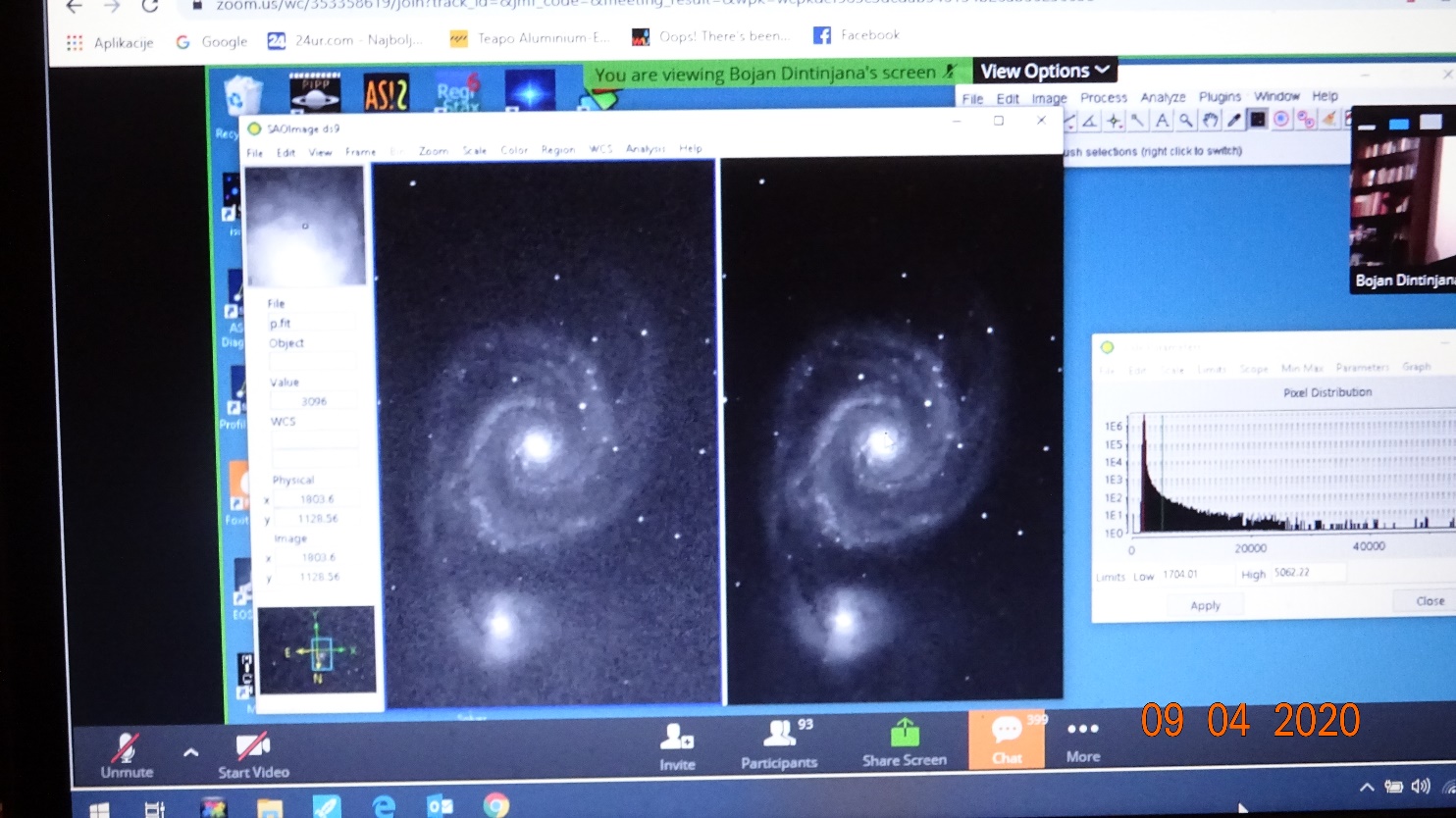 Galaksija Vrtinec M51 (levo: enkratni eno-minutni posnetek galaksije; desno: slika sestavljena iz več enkratnih posnetkov)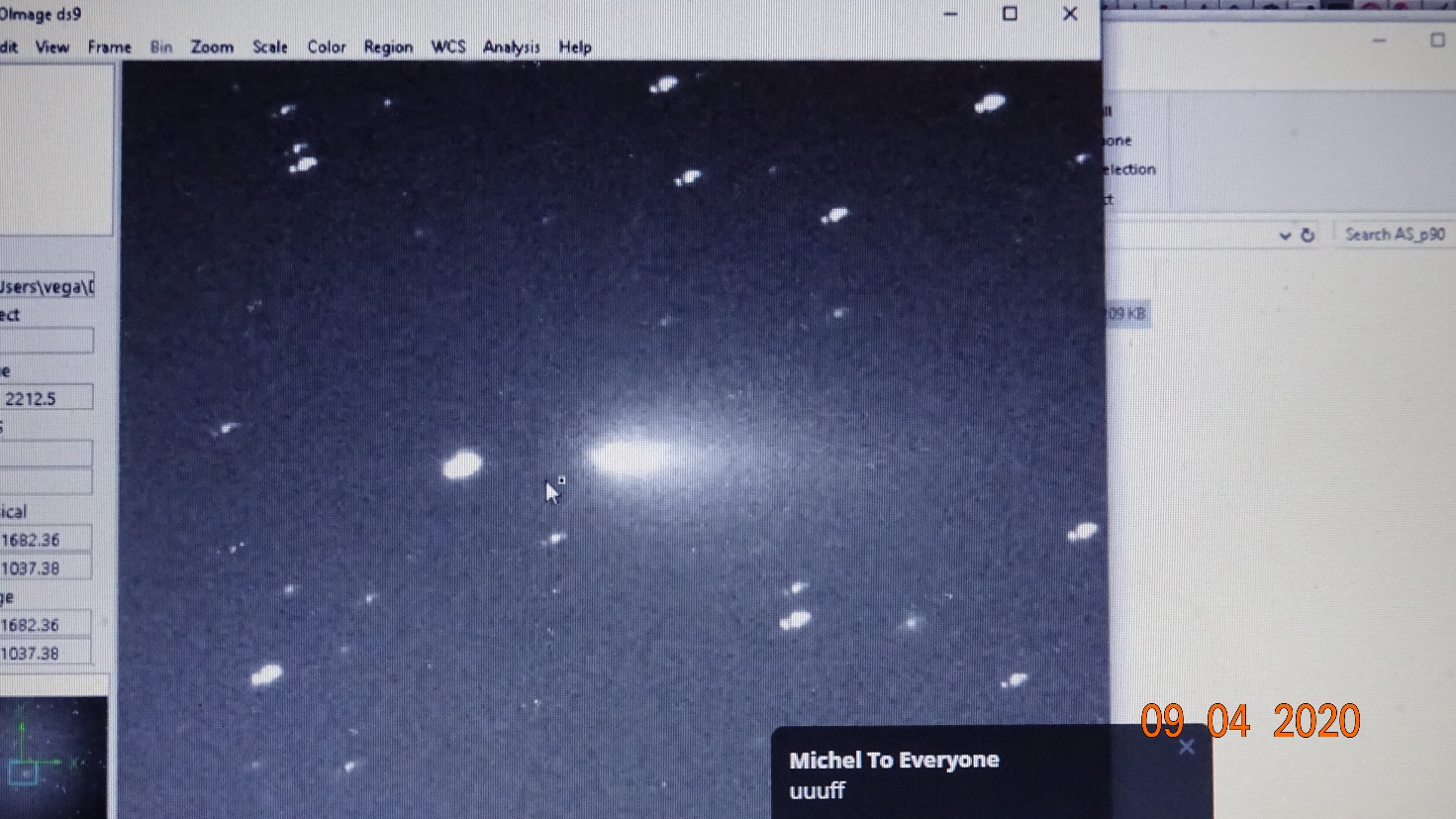 Komet Atlas C,2019Y4